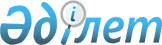 Қарғалы ауданы бойынша 2015 жылға арналған мектепке дейінгі тәрбие мен оқытуға мемлекеттік білім беру тапсырысын, жан басына шаққандағы қаржыландыру мен ата-аналардың ақы төлеу мөлшерін бекіту туралы
					
			Мерзімі біткен
			
			
		
					Ақтөбе облысы Қарғалы ауданының әкімдігінің 2015 жылғы 16 наурыздағы № 70 қаулысы. Ақтөбе облысының Әділет департаментінде 2015 жылғы 08 сәуірде № 4290 болып тіркелді. Мерзімі өткендіктен қолданыс тоқтатылды
      Қазақстан Республикасының 2001 жылғы 23 қаңтардағы "Қазақстан Республикасындағы жергілікті мемлекеттік басқару және өзін-өзі басқару туралы" Заңының 31 бабына, Қазақстан Республикасының 2007 жылғы 27 шілдедегі "Білім туралы" Заңының 6 бабы 4 тармағының 8-1) тармақшасына сәйкес Қарғалы ауданының әкімдігі ҚАУЛЫ ЕТЕДІ:
      1. Қарғалы ауданы бойынша мектепке дейінгі тәрбие мен оқытуға мемлекеттік білім беру тапсырысын, жан басына шаққандағы қаржыландыру мен ата-аналардың ақы төлеу мөлшері осы қаулының қосымшасына сәйкес бекітілсін.
      2. Осы қаулының орындалуын бақылау аудан әкімінің орынбасары І.Тынымгереевке жүктелсін.
      3. Осы қаулы оның алғашқы ресми жарияланған күнінен кейін күнтізбелік он күн өткен соң қолданысқа енгізіледі және 2015 жылдың 1 қаңтарынан бастап туындаған құқықтық қатынастарға таралады. Қарғалы ауданында 2015 жылға арналған мектепке дейінгі тәрбие мен оқытуға мемлекеттік білім беру тапсырысы, жан басына шаққандағы қаржыландыру және ата-ананың ақы төлеу мөлшері 
					© 2012. Қазақстан Республикасы Әділет министрлігінің «Қазақстан Республикасының Заңнама және құқықтық ақпарат институты» ШЖҚ РМК
				
Аудан әкімі
Аудан әкімі
Р.Сыдықов
Р.Сыдықов
Қарғалы ауданы әкімдігінің
Қарғалы ауданы әкімдігінің
2015 жылғы 16 наурыздағы
2015 жылғы 16 наурыздағы
№ 70 қаулысына
№ 70 қаулысына
қосымша
қосымша
№
Мектепке дейінгі тәрбие және оқыту ұйымдарының әкімшілік-аумақтық орналасуы 
Мектепке дейінгі тәрбие және оқыту ұйымдарының тәрбиеленушілер саны
Мектепке дейінгі ұйымдарда қаржыландырудың жан басына шаққанда бір айдағы мөлшері (теңге)
Бір тәрбиеленушіге айына жұмсалатын шығындардың орташа құны (теңге)
Мектепке дейінгі ұйымдар ата-аналарының бір айдағы төлемақы мөлшері (теңге)
№
Мектепке дейінгі тәрбие және оқыту ұйымдарының әкімшілік-аумақтық орналасуы 
Балабақша
Балабақша
Балабақша
Балабақша
1
Қарғалы ауданы Бадамша селосы "Айгөлек" мектепке дейінгі ұйымы" мемлекеттік коммуналдық қазыналық кәсіпорыны
204
16145
16145
6000
2
Қарғалы ауданы Бадамша селосы "Балапан" мектепке дейінгі ұйымы" мемлекеттік коммуналдық қазыналық кәсіпорыны
100
25320
25320
6000
3
Қарғалы ауданы Петропавл ауылы"Байтерек" мектепке дейінгі ұйымы" мемлекеттік коммуналдық қазыналық кәсіпорыны
120
22879
22879
5600
4
Қарғалы ауданы Ш.Қалдаяқов ауылы "Бөбек" мектепке дейінгі ұйымы" мемлекеттік коммуналдық қазыналық кәсіпорыны
96
25320
25320
5600
5
Қарғалы ауданы Қосестек ауылы "Балауса" мектепке дейінгі ұйымы" мемлекеттік коммуналдық қазыналық кәсіпорыны
96
31245
31245
5600
6
Қарғалы ауданы Степной ауылы "Ақбота" мектепке дейінгі ұйымы" мемлекеттік коммуналдық қазыналық кәсіпорыны
25
47561
47561
5600